Открытый международный конкурс творческих, учебно-образовательных, исследовательских, научно-популярных проектов “ECO Life”, 2022/2023«Оценка загрязнения воздуха территории посёлка Сетово методом лихеноиндикации».Автор:Новосёлова Ксения СтаниславовнаРоссия, Тюменская обл., Тобольский р-нМАУ ДО «Центр творчества», 7 классНаучный руководитель:Новосёлова Любовь Дмитриевна,педагог дополнительного образованияРоссия, Тюменская обл., Тобольский р-нМАУ ДО «Центр творчества»Я, Новосёлова Л.Д., подтверждаю, что текст данной работы содержит не более 25 страниц, из них текст статьи и список литературы не более 15 страниц, приложения не более 10 страниц. _______________________________подпись, дата«Оценка загрязнения воздуха территории посёлка Сетово методом лихеноиндикации».Новосёлова Ксения СтаниславовнаРоссия, Тюменская обл., Тобольский р-н, МАУ ДО «Центр творчества», 7 классАннотация. Атмосферный воздух является одним из основных жизненно важных экологических факторов окружающей природной среды. Это обусловливает необходимость широкого применения надежных и доступных методов оценки воздействия человека на естественные экосистемы и выявления аномалий экологических факторов. Поэтому необходимо вести мониторинг состояния атмосферного воздуха. Один из специфических методов мониторинга – биоиндикация, определение степени загрязнения геофизических сред с помощью живых организмов, биоиндикаторов.  Работа посвящена одному из таких методов:  лихеноиндикации. Цель исследования - провести оценку загрязнения атмосферного воздуха в поселке Сетово методом биоиндикации: лихеноиндикации. Элементы новизны исследования  состоят в оценке антропогенного загрязнения атмосферного воздуха и изучении лихенофлоры поселка Сетово. В результате практического исследования сделан основной вывод:  чем сильнее загрязнен воздух на определенной территории, тем меньше на ней встречаются различные виды лишайников, тем меньшую площадь покрывают они на стволах деревьев и других субстратах и тем ниже их жизнеспособность. Таким образом, разные стадии загрязненности атмосферного воздуха могут быть оценены по видовому составу лишайников, изменению проективного покрытия видов, по морфологическому состоянию лишайников.Ключевые слова: мониторинг, атмосфера,  лишайники, биоиндикация,  лихеноиндикация.Введение.1.	Актуальность исследованияАтмосферный воздух является одним из основных жизненно важных экологических факторов окружающей природной среды. Это обусловливает необходимость широкого применения надежных и доступных методов оценки воздействия человека на естественные экосистемы и выявления аномалий экологических факторов. Среди разнообразных актуальных тем общей экологии особое место занимает теория и практика оценки состояния окружающей среды методом биоиндикации [1].  Мы решили изучить подробнее данный метод.Оценить состояние воздуха можно с помощью методов лихеноиндикации. Лихеноиндикация – это метод биоиндикации, в котором биоиндикаторами являются  живые организмы - лишайники.Биоиндикация имеет ряд преимуществ перед инструментальными методами. Она отличается высокой эффективностью, не требует больших затрат и дает возможность характеризовать состояние среды за длительный промежуток времени.   Преимущества лихеноиндикации перед другими методами мониторинга загрязнений среды - малая стоимость исследований, краткосрочность получения результатов и объективные показания, выражающиеся не в сухих цифрах, а в реальных результатах воздействия на живые организмы антропогенных загрязнителей. Недостаток такого исследования - приближённость результатов.В своей работе в качестве индикатора загрязнения атмосферного воздуха  мы решили использовать лишайники.    Актуальность и выбор темы исследования определены следующими факторами:-во-первых, необходимостью защиты природы от экологической опасности, с каждым годом количество автотранспорта в поселке увеличивается, также рядом расположена железнодорожная станция «Сетово».-во-вторых, необходимостью формирования и развития экологического сознания людей, внедрения экологических знаний в общественную практику, во все сферы общественной жизни.-в третьих, материалы исследования могли бы пригодиться как дидактический материал при изучении темы «Лишайники» в школьном курсе.2.	Цель, задачи, гипотезаЦель исследования - провести оценку загрязнения атмосферного воздуха в поселке Сетово методом биоиндикации: лихеноиндикации.  Для достижения цели необходимо выполнение следующих задач:Определить видовой состав лишайников, экологические группы. Измерить площади проективных покрытий лишайников.Оценить степень загрязненности атмосферного воздуха в разных участках исследуемой территории.Проблема: как с помощью лишайников определить чистоту воздуха? Возможно ли это?Гипотеза: мы предположили, что лишайники можно применять в качестве индикаторов загрязнения окружающей среды. И решили на практике проверить возможность использования лишайников в качестве биоиндикаторов. Что для этого потребуется?  И, вообще, какие лишайники обитают в нашем поселке? Главным ограничивающим фактором  для постоянного поселения большинства лишайников, а затем их дальнейшего нормального развития является атмосферное загрязнение. Чем сильнее загрязнен воздух, тем меньше встречается видов лишайников, тем меньшую площадь покрывают они на стволах деревьев и других субстратах и тем ниже их жизнеспособность. Объект нашего исследования – образцы лишайников на  четырех пробных участках.  Предмет – изучение загрязнения территории методом биоиндикации.3. Методы исследованияПри оценке экологического благополучия атмосферы в поселке Сетово мы брали за основу общепринятые методики использования лишайников А.С. Боголюбова,  М.В. Кравченко [2, 3].В работе были использованы такие методы исследования:•	Исторический анализ.  Возможен при хорошей изученности лихенофлоры данного района, когда можно сравнить исторические данные с современным состоянием лишайников.•	Метод сеточек-квадратов. В настоящее время для количественного описания эпифитной лихенофлоры в основном используется метод сеточек-квадратов с соотношением сторон 1:1 или 1:2. Такие сеточки представляют собой жесткий контур прямоугольной или квадратной формы, разделенный на квадраты размером 1 х 1 см тонкими проволочками, натянутыми параллельно сторонам контура. Этот метод является разновидностью метода широко применяемого в геоботанике, обладает такими преимуществами, как наглядность результатов и простота. Он общепринят в лихенологии.•	Метод визуальной оценки.  Покрытие каждого вида на стволе дерева может быть так же представлено в качестве визуальной оценки. Это можно сделать с помощью небольших пробных площадок, расположенных на стволе дерева на определенной высоте. Для определения проективного покрытия используется балльная шкала Браун-Бланке,  объединяющая покрытие и обилие:+ - встречается редко, степень покрытия ничтожна.1 - индивидуумов много, степень покрытия мала или особи разрежены, но площадь покрытия большая.2 - индивидуумов много, степень проективного покрытия не менее 10%, но не более 25%.3 - любое количество индивидуумов, степень покрытия 25-50%.4 - любое количество индивидуумов, степень покрытия 50-75%.5 - степень покрытия более 75%, число особей любое•	Шкала витальности. Для оценки состояния индикаторных талломных видов используется шкала витальности. Для каждого пробного дерева определяется класс витальности индикаторного вида.Классы витальности эпифитных лишайников:1. Нормальные2. Слегка поврежденные3. Средне поврежденные4. Сильно поврежденные5. Мертвые.4. Использование результатовТеоретическая значимость работы определяется тем, что в ней на основе биологического анализа лишайников обосновывается преимущество использования данного растения в мониторинге загрязнения воздушной среды.Практическая значимость работы обусловлена возможностью использования полученных результатов на уроках биологии в 5-6 классах в  процессе изучения симбиотических организмов.Элементы новизны исследования  состоят в оценке антропогенного загрязнения атмосферного воздуха и изучении лихенофлоры поселка Сетово.5.	Краткий обзор литературных источниковВ ходе работы был проведен подбор, анализ и систематизация источников литературы. Биоиндикация – обнаружение и определение экологически значимых природных и антропогенных нагрузок на основе реакций на них живых организмов непосредственно в среде их обитания [4].Территория южной части Тюменской области, в отличие от ее северных округов, до настоящего времени очень слабо изучена в лихенофлористическом отношении. Тобольские ученые провели  исследования по выявлению видового состава лишайников на юге Тюменской области. Составили аннотированный список видов лишайников, обнаруженных на территории г. Тобольска Тюменской обл. [5]. Лишайники – древняя группа, имеющая по самым скромным подсчетам 200 млн. лет эволюционного развития. В то же время они плохо приспособлены к различным проявлениям антропогенного воздействия. Именно поэтому они могут быть использованы для определения степени воздействия человека на биоценоз.  Науке известно около  26000 видов лишайников. Вегетативное тело лишайника называется талломом (слоевищем). Талломы бывают разные  по форме и окраске. По внешнему виду таллома выделяют три жизненные формы лишайников:- Накипные, или корковые лишайники. Таллом таких лишайников представляет собой корочку («накипь»), его нижняя поверхность плотно срастается с субстратом и не отделяется без значительных повреждений. Накипные лишайники могут жить на крутых склонах гор, деревьях и даже на бетонных стенах. Иногда такие лишайники развиваются внутри субстрата и снаружи совершенно  не заметны.- Листоватые лишайники. Листоватые лишайники имеют вид чешуек или пластин разной формы и размера, они более или менее плотно прикрепляются к субстрату при помощи выростов нижнего коркового слоя.- Кустистые лишайники. Таллом имеет форму кустиков из  множество округлых или плоских веточек. Такие лишайники могут расти как на земле, так и свисать с деревьев, древесных остатков, скал.     Минеральные вещества в виде водных растворов поступают в слоевище  лишайника из почвы, горных пород, коры деревьев. Однако гораздо большее количество химических элементов лишайники получают из воздуха за счёт атмосферных осадков, росы, туманов, частиц пыли, оседающих на слоевище.     Особая чувствительность лишайников к загрязнению объясняется тем, что они не могут выделять в среду поглощенные токсические вещества, которые вызывают физиологические нарушения и морфологические изменения.     По изменению размера и высоты таллома можно судить о чистоте воздуха или степени его загрязнения . При  приближении к источнику загрязнения слоевища лишайников  уменьшаются, становятся толстыми, компактными ,приобретают ассиметричную форму или меняют окраску. Дальнейшее загрязнение атмосферы приводит к тому, что талломы лишайников сморщиваются, и они погибают.[6]     Кустистые лишайники являются показателем чистого воздуха. При слабом загрязнении преобладают листоватые  лишайники.     Наиболее устойчивыми к загрязнению, способными произрастать в сильно  загрязнённой среде являются накипные лишайники.В сильно загрязненном воздухе лишайники почти совсем отсутствуют – «лишайниковая пустыня»; средняя загрязненность воздуха – «зона соревнования» – флора лишайников бедна, виды с пониженной жизнеспособностью; «нормальная зона» - окраины, где встречаются многие виды лишайников [6].Основная часть	1.	Анализ теоретического материала, полученного из литературных источников по исследуемой проблемеИзучение литературы по лихенологии доказало, что лишайники это растительные организмы, которые можно использовать в качестве индикаторов загрязнения воздуха. Это связано с особенностями их симбиотического строения. Они не выделяют в окружающую их среду поглощенные токсические вещества, поэтому по физиологическим изменениям и другим нарушениям мы можем судить о чистоте окружающей среды. Теоретические выводы дали нам возможность предположить, что ограничивающим фактором жизнедеятельности лишайников является загрязнение атмосферы.2.	Физико - географическая характеристика района исследованияВсе исследования проводились на территории  посёлка Сетово Тобольского района. Этот участок отнесен к Западно - Сибирскому южно - таёжному равнинному лесному району таёжной зоны. Рельеф изучаемой территории равнинный, изредка сочетаются мягковолнистые  водоразделы с равнинными долинами в сопряжении с балками и оврагами. Согласно лесохозяйственного регламента  Тобольского лесничества Сетовское поселение располагает  богатыми ресурсами леса. От населенного пункта лес находится недалеко, на расстоянии 0,5 км. Древесный состав пород представлен 191 га. [7]. 3.	Содержание  исследованийДля подтверждения и уточнения полученных выводов мы провели практическое исследование. Время проведения: август  2021 г. – август 2022 г. Мы исследовали 4 участка в районе поселка Сетово:1.	Лесополоса у реки Суклемка.2.	Автодорога и ж/д станция «Сетово».3.	Участок  дороги  у школы.4.	Поселковый парк.Схема 1. 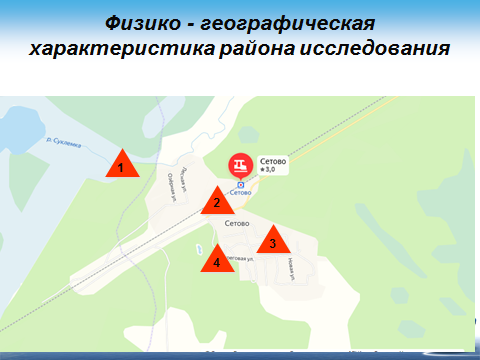 На каждом участке я исследовала по 10 деревьев (возраст  примерно 20-30 лет). При осмотре дерева была использована прозрачная палетка размером 10х10 см, на высоте 0.8 м от земли. Отметила, какие виды лишайников встретились на площадке, какой процент общей площади палетки занимает каждый вид.На каждой пробной площадке, которые я отметила, осмотрела каждый ствол дерева, измерила его толщину, установила примерный возраст и состояние на данный момент, сделала фото. При определении проективного покрытия  лишайников я  накладывала на ствол дерева прозрачную палетку . Затем определяла число единичных квадратов (a), в которых лишайники на глаз занимают больше половины площади квадрата, и им приписывала покрытие, равное 100 %; определила  число квадратов (b), в которых лишайники занимают менее половины площади квадрата, и им приписывают покрытие, равное 50 %. Общее покрытие в процентах вычислила по формуле, где c – число квадратов: R=100a+50b/c.Качественная оценка загрязнения воздуха с помощью лишайников (лихеноиндикация) осуществлялась по плану работы:Определили район, в котором будут проводиться наблюдения.Составили карту района.Отметили на карте близлежащие предприятия, дороги с интенсивным движением транспорта.Разбили выбранную территорию участков на квадраты.В каждом квадрате выбрала 10 отдельно стоящих старых, но здоровых, растущих вертикально деревьев.Все обнаруженные виды определили  и  разделили на 3 группы: кустистые, листоватые, накипные [8].Провели оценку степени покрытия древесного ствола.Определили процент общей площади лишайников [9]. Полученные результаты занесли в таблицы  (Приложения 1-4).Сбор полевого материала производился в четырех участках: Лесополоса у реки Суклемка; Автодорога и железнодорожная  станция;  Участок дороги у школы; Самый заселенный район  – парк поселка.Заключение	Результаты исследования анализ и обобщение результатов исследований.       Нами были исследованы различные биотопы окрестностей п. Сетово и были обнаружены и определены с помощью атласа – определителя 15 видов лишайников принадлежащих 9 родам, и 3 вида лишайников не определили. (Приложение 5)На территории  пробных площадок приводилась характеристика повреждения талломов лишайников с использованием шкалы витальности. На каждом участке мы  исследовали по 10 деревьев примерно 20-30 лет. При осмотре дерева   использован  метод сеточек-квадратов.  Отметили, какие виды лишайников встретились на площадке, какой процент общей площади палетки занимает каждый вид.  Согласно методике  определили качество воздушной среды.Количественные исследования на пробных площадках проводились с использованием 5-бальной комбинированной шкалы покрытия встречаемости (Приложения 1-4)Кроме того, на территории  пробных площадок приводилась характеристика повреждения талломов лишайников с использованием шкалы витальности (классы витальности эпифитных лишайников).В качестве индикаторных видов выбрала  виды различной чувствительности к загрязнению, причем такие, повреждения которых хорошо видны (различные виды рода Parmelia, Hypogymnia, Physcia). Повреждения появляются  в виде некротических пятен. ВыводыНа основании проведенного исследования и полученных результатов были сделаны следующее выводы:1. Мы на опыте убедились, что лишайники  действительно можно применять для биоиндикации антропогенного загрязнения воздуха. Чем сильнее загрязнен воздух на определенной территории, тем меньше на ней встречаются различные виды лишайников, тем меньшую площадь покрывают они на стволах деревьев и других субстратах и тем ниже их жизнеспособность. 2.	Уровень загрязнения воздуха участка №1 и участка №4 соответствует норме; участка №2 наиболее загрязнен, №3 соответствует норме – но есть слабое загрязнение. Деревья со стороны автодороги  ж/д станции имеют меньшую  степень покрытия древесного ствола лишайниками Воздух в этом районе недостаточно чист. Самый чистый воздух в районе лесополосы у реки  и в поселковом парке.3.	Экологическая ситуация в поселке ухудшается. Источниками загрязнения нашего района являются выхлопные газы автомобилей и железнодорожного транспорта.Таким образом, мы выполнили поставленные  задачи и реализовали цель исследования. Оценили антропогенное загрязнение атмосферного воздуха в поселке методом биоиндикации.  Считаем, что данная тема имеет перспективы развития. В дальнейшем я хочу продолжить тему биоиндикации грибов (Микоиндикация), под руководством научных сотрудников  Тобольской биостанции.Экологическая проблема с каждым годом обостряется. С каждым годом увеличивается количество автомобилей. Растения нас оберегают от разных ядовитых газов. Поэтому мы должны озеленять окружающую нас территорию. Посещая научное общество «Зеленая лаборатория» я активно принимаю участие в акциях по благоустройству  и озеленению территорий. Список литературы:Хабибуллин Р.Д. Методическое обеспечение исследовательской деятельности школьников и студентов по экологии. — Нижний Новгород: Изд. Ю. А. Николаева. – 2008. Боголюбов А. С., Кравченко М. В. «Оценка загрязнения воздуха методом лихеноиндикации» «Экосистема», 2001. - 15с.Пчелкин А. В., Боголюбов А. С. Методы лихеноиндикационных исследований окружающей среды. Методическое пособие. — М.: Экосистема, 1997.Мелехова О.П. Биологический контроль окружающей среды: биоиндикация и биотестирование: учебное пособие для студ. высш. учеб. заведений /. — М: «Академия». – 2007. Селиванов А.Е. Лишайники окрестностей научного стационара Миссия (Тюменская область) // Вестник Пермского университета. Сер. Биология. 2020. Вып. 3. С. 181-189. Федоров А.А. Жизнь растений., т.3, М. «Просвещение», 1977 г.Лесохозяйственный  регламент Тобольского лесничества;  Департамент лесного комплекса Тюменской области, г. Тюмень, 2019 г."Определитель лишайников СССР. Вып. 1. Пертузариевые, Леканоровые, Пармелиевые. Л., 1971"Алексеев С. В.  Практикум по экологии., изд. АОМДС. 1996 г.ПриложенияПриложение  1Участок №. 1. Лесополоса у реки СуклемкаНа  участке,  в лесополоса у реки Суклемка, степень покрытия древесного ствола лишайниками составила: 88,7 %. Данная цифра свидетельствует о лучшем состоянии атмосферы.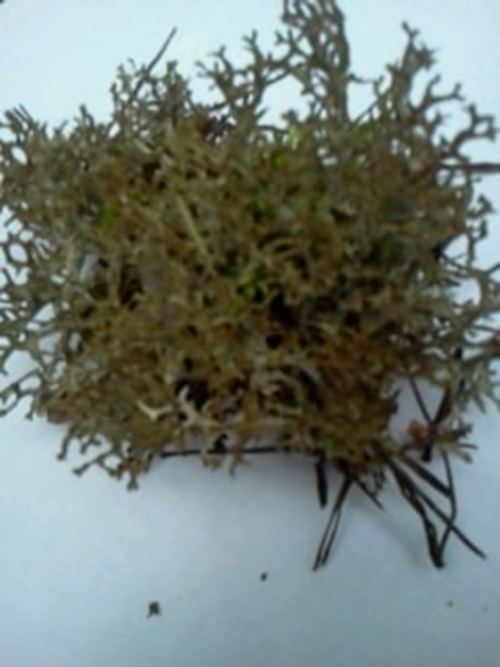 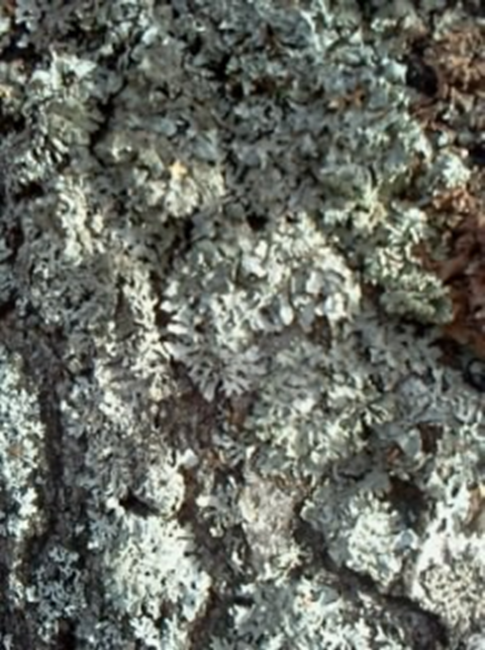 Приложение  2Участок № 2.Автодорога «Сетово-Тобольск» и железнодорожная  станцияНа  участке,   степень покрытия древесного ствола лишайниками составила: 39.8 %. Данная цифра свидетельствует о загрязнении  атмосферы в данном районе выхлопными газами автомобильного  и  железнодорожного транспорта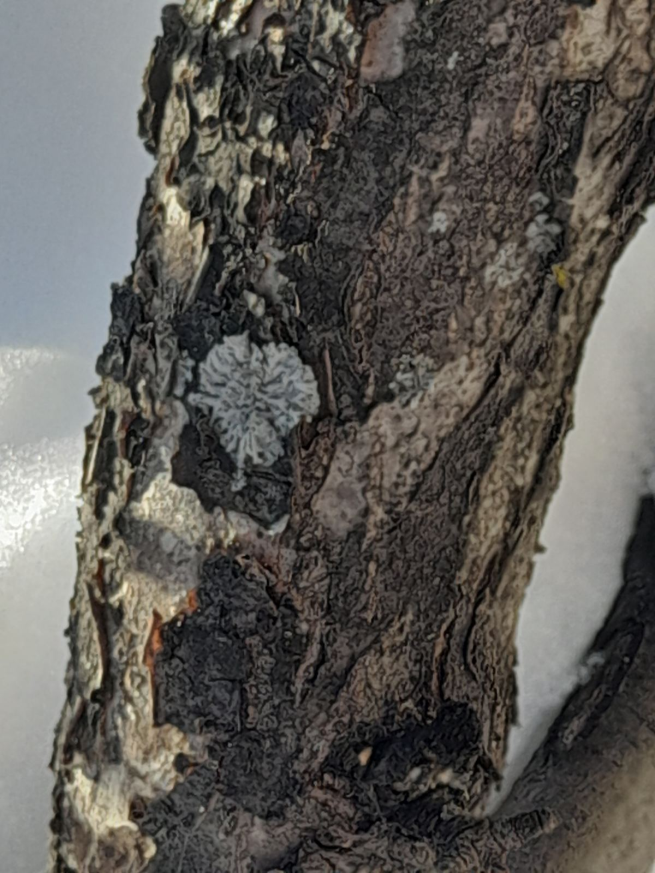 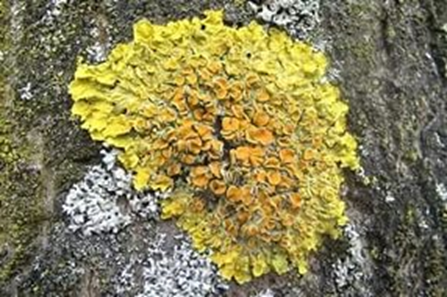 Приложение 3Участок №3. Участок дороги у школы.На  участке около дороги степень покрытия древесного ствола лишайниками составила: 60,1 %. Данная цифра соответствует норме (слабое загрязнение).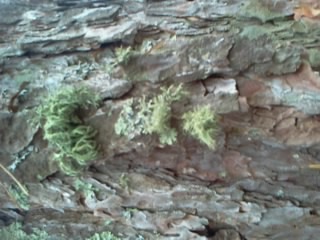 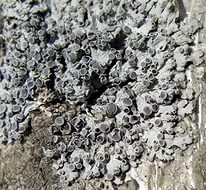 Приложение 4Участок №4. Парк.На  участке,  в поселковом  парке, степень покрытия древесного ствола лишайниками составила: 83,7 %. Данная цифра свидетельствует о лучшем состоянии атмосферы.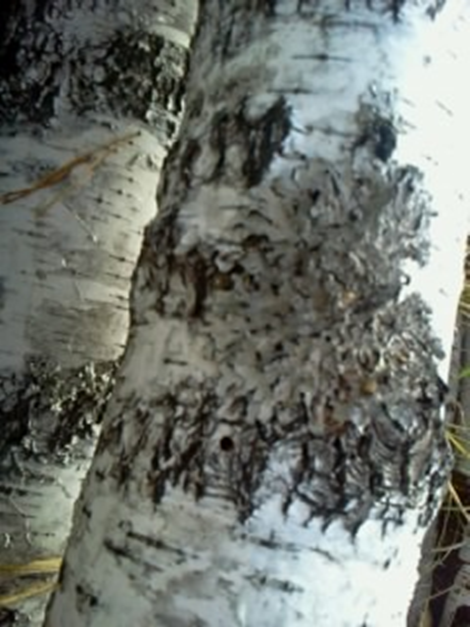 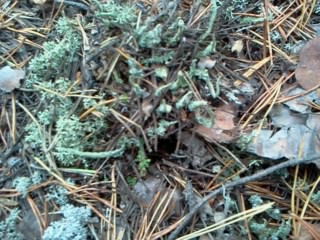 Приложение 5Виды лишайниковАманди́нея то́чечная /Amandinea punctataГипогимния вздутая/Hypogymnia physodes Кладония телесная /Cladonia carneolaКладония рогатая/Cladonia cornuta Кладония лесная /Cladonia sylvaticaКладония приальпийская —/Cladonia alpestrisКсантория настенная /Xanthoria parietinaЛеканора смешанная /Lecanora symmictaЛобария лёгочная /Lobaria pulmonaria Пармелия бороздчатая /Parmelia sulcataПельтигера ложная /Peltigera didactyla Уснея жестковолосатая /Usnea hirta Фисция сомнительная /Physcia dubia Фисция звёздчатая /Physcia stellaris Цетрария  исландская, или «исландский мох»/Cetraria islandica Признаки \деревья12345678910Общее количество видов лишайников, в том числе:3122222122кустистых1-----1---листоватых1-11111111накипных111111--11Степень покрытия древесного ствола лишайниками,%86838594888292909394Наличие плодовых тел++++++++++Здоровое или чахлое слоевище/Классы витальности++++++++++Здоровое или чахлое слоевище/Классы витальности1112112111Признаки \деревья12345678910Общее количество видов лишайников, в том числе:2112121111кустистых----------листоватых1- -1-1--1-накипных111-111111Степень покрытия древесного ствола лишайниками,%51423339464535433332Наличие плодовых тел---+--+---Здоровое или чахлое слоевище/                          Классы витальности++-++++-++Здоровое или чахлое слоевище/                          Классы витальности2323443344Признаки \деревья12345678910Общее количество видов лишайников, в том числе:1212121122кустистых----------листоватых11-1-1111накипных-11111111Степень покрытия древесного ствола лишайниками,%63565857596259606364Наличие плодовых тел--+++-+-++Здоровое или чахлое слоевище/                                          Классы витальности__+++_+-++Здоровое или чахлое слоевище/                                          Классы витальности1222233322Признаки \деревья12345678910Общее количество видов лишайников, в том числе:2122221122кустистых----------листоватых1-11111111накипных111111--11Степень покрытия древесного ствола лишайниками,%86838594888278769372Наличие плодовых тел++++++++++Здоровое или чахлое слоевище/                                      Классы витальности ++++++++++Здоровое или чахлое слоевище/                                      Классы витальности 1111112211